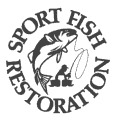 Maryland Department of Natural Resources
Aquatic Resources Education Grant ApplicationCreating a successful budget includes:Submit a budget that is comprehensive, well thought out, and totals correctly!If you have questions about materials needed, what can be covered in costs, please ask.The best way to submit a budget is using an excel spreadsheet, itemizing each product [See sample budgets below].Show any matching funds, discounts, and donations – it demonstrates to your funder that you are leveraging your resources, even in-kind services count.Individual schools can apply for up to $2500.00 per school year.  Outdoor Education Centers that serve public schools, as well as individual school districts can apply for up to $5000.00.See the Aquatic Resources Education Grants website for what is eligible and what is not for funding. Not sure? Please ask by emailing Christine Hintz at christine.hintz@maryland.gov.Sample Budgets:Aquatic Grants